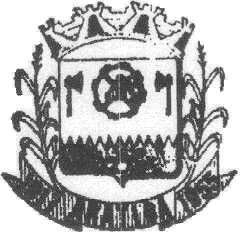 Estado do Rio Grande do SulMUNICÍPIO DE ARATIBARua Luiz Loeser, 287 – Centro – Fone: (54) 376-1114 - CNPJ 87.613.469/0001-8499.770-000 - ARATIBA – RSEstado do Rio Grande do SulMUNICÍPIO DE ARATIBARua Luiz Loeser, 287 – Centro – Fone: (54) 376-1114 - CNPJ 87.613.469/0001-8499.770-000 - ARATIBA – RSPROJETO DE LEI N°026, DE 26 DE MARÇO DE 2019Autoriza o Poder Executivo a contratar operação de crédito com a CAIXA ECONÔMICA FEDERAL, e dá outras providências.A Câmara Municipal de Aratiba, Estado do Rio Grande do Sul, aprova e eu, Prefeito Municipal, sanciono a seguinte lei:Art. 1º Fica o Poder Executivo autorizado a contratar operação de crédito junto à CAIXA ECONÔMICA FEDERAL, no valor de até R$10.000.000,00 (dez milhões de reais), no âmbito do programa FINISA – Financiamento à Infraestrutura e ao Saneamento – Modalidade Apoio Financeiro destinado à aplicação em Despesa de Capital – Resolução CMN nº. 4.563/2017 e suas alterações, para a  pavimentação da rodovia  ERS-420, observada a legislação vigente, em especial as disposições da Lei Complementar n° 101, de 04 de maior de 2000. Art. 2º Para garantia do principal, encargos e acessórios do financiamento pelo Município de Aratiba, RS, para a execução de obras, serviços e equipamentos, observada a finalidade indicada no Art. 1º, fica o Poder Executivo autorizado a ceder ou vincular em garantia, em caráter irrevogável e irretratável, a modo pro solvendo, as receitas e Quotas do Fundo de Participações dos Municípios – FPM, a que se refere o artigo 159, inciso I da Constituição Federal.§ 1º O disposto no caput deste artigo obedece aos ditames contidos no Inciso I do art. 159 da Constituição Federal, e, na hipótese da extinção dos impostos ali mencionados, os fundos ou impostos que venham a substituí-los, bem como, na sua insuficiência, parte dos depósitos serão conferidos à CAIXA ECONÔMICA FEDERAL os poderes bastantes para que as garantias possam ser prontamente exequíveis no caso de inadimplemento.§ 2º Para a efetivação da cessão ou vinculação em garantia dos recursos previstos no caput deste artigo, fica o BANCO DO BRASIL autorizado a transferir os recursos cedidos ou vinculados à conta e ordem da CAIXA ECONÔMICA FEDERAL, nos montantes necessários à amortização da dívida nos prazos contratualmente estipulados, em caso de cessão, ou ao pagamento dos débitos vencidos e não pagos, em caso de vinculação.§ 3º Os poderes previstos neste artigo e nos parágrafos 1º e 2º só poderão ser exercidos pela CAIXA ECONÔMICA FEDERAL, na hipótese de O MUNICÍPIO Aratiba não ter efetuado, no vencimento, o pagamento das obrigações assumidas nos contratos de empréstimos, financiamentos ou operações de crédito celebrados com a CAIXA ECONÔMICA FEDERAL.Estado do Rio Grande do SulMUNICÍPIO DE ARATIBARua Luiz Loeser, 287 – Centro – Fone: (54) 376-1114 - CNPJ 87.613.469/0001-8499.770-000 - ARATIBA – RSArt. 3º Os recursos provenientes da operação de crédito a que se refere esta Lei deverão ser consignados como receita no Orçamento ou em créditos adicionais, nos termos do inc. II, § 1º, art. 32, da Lei Complementar 101/2000.Art. 4º Os orçamentos ou os créditos adicionais deverão consignar as dotações necessárias às amortizações e aos pagamentos dos encargos anuais, relativos aos contratos de financiamento a que se refere o artigo primeiro.Art. 5º Fica o Chefe do Poder Executivo autorizado a abrir créditos adicionais destinados a fazer face aos pagamentos de obrigações decorrentes da operação de crédito ora autorizada.Art. 6º  Esta Lei entra em vigor na data de sua publicação, revogadas as disposições em contrario, em especial e expressamente a Lei Municipal 4.199 de  15  de março  de 2019. Gabinete do Prefeito Municipal de Aratiba, RS,  aos 26 de março de dois mil e dezenove.GUILHERME EUGENIO GRANZOTTO,Prefeito Municipal.Estado do Rio Grande do SulMUNICÍPIO DE ARATIBARua Luiz Loeser, 287 – Centro – Fone: (54) 376-1114 - CNPJ 87.613.469/0001-8499.770-000 - ARATIBA – RSEstado do Rio Grande do SulMUNICÍPIO DE ARATIBARua Luiz Loeser, 287 – Centro – Fone: (54) 376-1114 - CNPJ 87.613.469/0001-8499.770-000 - ARATIBA – RSJUSTIFICATIVAO Projeto de Lei nº026, de 26 de março de 2019, trata de autorizar o Poder Executivo a contratar operação de crédito com a Caixa Econômica Federal, com o objetivo de  pavimentar a rodovia ERS 420, trecho Aratiba-Volta do Uva.Em razão de exigência da Caixa Econômica Federal - CEF de que a Lei Municipal seguisse os moldes estabelecidos pela própria instituição bancária, estamos apresentando nova versão de Projeto de Lei,  que  trata de autorizar o Município a contratar operação de crédito junto à CEF, no valor de até R$10.000.000,00 (dez milhões de reais), no âmbito do programa FINISA – Financiamento à Infraestrutura e ao Saneamento, com a revogação da Lei anteriormente proposta.O  investimento pleiteado trará avanços no desenvolvimento comercial e de serviços do Município, aumentando a longo prazo a arrecadação municipal, superando os investimentos iniciais.A rodovia elencada no projeto é estratégica para o sistema viário municipal e regional, pois dá acesso para os outros municípios e estados, com grande circulação de veículos  de passeio e caminhões que escoam a produção.Com a implantação da infraestrutura necessária, a rodovia aumentará a segurança da população que por ali transita e se desloca. Espera-se igualmente  a melhoria da paisagem urbana e melhores condições de vida, visto que a urbanização da área trará maior salubridade, redução de poeira e barro e melhores condições de trafegabilidade e mobilidade urbana. Ainda é esperado aprimorar o desenvolvimento econômico da região, com a instalação de projetos de turismo que aguardam a execução da rodovia para serem implementados. Aratiba, RS, aos 26 de março  de 2019.GUILHERME EUGENIO GRANZOTTO,Prefeito Municipal.